Câmara Municipal de Santa Bárbara d’Oeste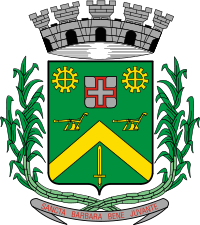 “Palácio 15 de Junho”Gabinete do Vereador Carlos Fontes - 1º Secretário da Mesa DiretoraVisite o nosso blog: www.carlosfontesvereador.blogspot.comINDICAÇÃO Nº 1653/09“Providências quanto aos serviços de reparo de asfalto na Rua Itabi, na altura do número 15, esquina com a Rua Ipeúna, no bairro Jardim Adélia”.INDICA ao senhor Prefeito Municipal, na forma regimental, determinar ao setor competente que tome providências quanto aos serviços de reparo de asfalto na Rua Itabi, na altura do número 15, esquina com a Rua Ipeúna, no Jardim Adélia.Este vereador foi procurado por inúmeros munícipes, em especial pelo Senhor Douglas Cipriano, que solicitaram providências quanto ao reparo de asfalto na referida rua, sendo que no local existe uma cratera no asfalto, e com as chuvas dos últimos dias, o local ficou intransitável, e os veículos são abrigados a transitarem em ‘zig zag’, colocando em risco os moradores e pedestres que transitam por esta via.Segue foto em anexo.Plenário “Dr. Tancredo Neves”, em 27 de novembro de 2.009.CARLOS FONTES-Vereador / 1º Secretário-